Selkirk Incorporation of Hammermen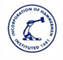 Hammermens’ Hall Engraved Brick FundraiserFirstly, thank you for agreeing to make a donation towards the refurbishment of our Hammermens’ Hall through our engraved brick fundraising scheme. Your personalised engraved brick will soon take pride of place within our hall floor as a constant reminder of your generosity.All we need now are a few details from you about the engraving you require. We have 2 options, a single line of 16 characters or a double line with 16 characters on each.Note: spaces between words and names need to be included in your optionPlease fill in your preferred option. Please take care to fill in your option correctly, as mistakes cannot be rectified.SINGLE LINE:DOUBLE LINE:PLEASE SIGN AND DATE BELOW WHEN YOU ARE HAPPY WITH YOUR CHOICE OF OPTIONSIGNED___________________________________                     DATE________________________             PRINT____________________________________           CONTACT NO.______________________NAME OF HAMMERMEN CONTACT/SELLER____________________________________________Payment DetailsEach brick costs £40.00 and can be paid either in cash or by cheque.Cheques should be made payable to HAMMERMEN HALLPlease return your completed form and your payment toKEVIN FAIRBAIRN, 13 THIRLESTANE TERRACE, SELKIRK, TD7 4HXIF A RECEIPT IS REQUIRED PLEASE WRITE YOUR EMAIL ADDRESS BELOW AND WE WILL SEND BY RETURN